PlatonePlatone nato ad Atene nel 428 a.C./427 a.C. – Atene, 348 a.C./347 a.C. è stato un filosofo ateniese. Assieme al suo maestro Socrate  e al suo allievo Aristotele ha posto le basi del pensiero filosofico occidentale.Pensiero: per Platone era necessario andare oltre Socrate, delineando con chiarezza i criteri che distinguono il filosofo dal sofista: mentre il primo ricerca i principi della verità, senza la presunzione di possederla, il secondo si lascia guidare dall'opinione, facendone l'unico parametro valido della conoscenza.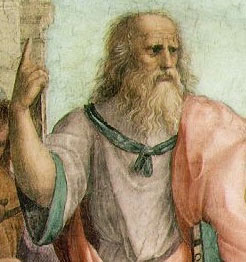 